           Dove Creek Business License Renewal Application 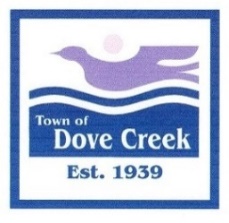 Legal Business Name:                                                                                                                               DBA: (If different from above)                                                                                                                  Type of Business:                                                                                                                                   Business Owner:                                                                                                                                     Physical Address:                                                                                                                                   Mailing Address:                                                                                                                                     Email Address:                                                                                                                                          Contact(s):                                                                              Phone:                                                     Name of Applicant:                                                              Signature:                                               Notes:                                                                                                                                                       As per Town Ordinance 23, any persons operating, conducting, or carrying on any trade or profession within Town limits shall obtain a Town Business License.  Business Licenses are due January 1st every year and terminate December 31st.  License and renewal fees are $20.00/year payable to: Town of Dove Creek.If you no longer require a business license, please contact the Town Office at (970) 677-2255